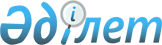 Түркістан қалалық мәслихатының 2018 жылғы 24 желтоқсандағы № 41/207-VІ "2019-2021 жылдарға арналған қалалық бюджет туралы" шешіміне өзгерістер енгізу туралы
					
			Мерзімі біткен
			
			
		
					Түркістан облысы Түркістан қалалық мәслихатының 2019 жылғы 11 желтоқсандағы № 59/286 шешімі. Түркістан облысының Әділет департаментінде 2019 жылғы 13 желтоқсанда № 5300 болып тіркелді. Мерзімі өткендіктен қолданыс тоқтатылды
      Қазақстан Республикасының 2008 жылғы 4 желтоқсандағы Бюджет кодексінің 109 бабының 5 тармағына, "Қазақстан Республикасындағы жергілікті мемлекеттік басқару және өзін-өзі басқару туралы" Қазақстан Республикасының 2001 жылғы 23 қаңтардағы Заңының 6 бабының 1 тармағының 1) тармақшасына және Түркістан облыстық мәслихатының 2019 жылғы 9 желтоқсандағы № 44/471-VІ "Түркістан облыстық мәслихатының 2018 жылғы 12 желтоқсандағы № 33/347-VІ "2019-2021 жылдарға арналған облыстық бюджет туралы" шешіміне өзгеріс енгізу туралы" Нормативтік құқықтық актілерді мемлекеттік тіркеу тізілімінде № 5295 тіркелген шешіміне сәйкес, Түркістан қалалық мәслихаты ШЕШІМ ҚАБЫЛДАДЫ:
      1. Түркістан қалалық мәслихатының 2018 жылғы 24 желтоқсандағы № 41/207-VІ "2019-2021 жылдарға арналған қалалық бюджет туралы" (Нормативтік құқықтық актілерді мемлекеттік тіркеу тізілімінде № 4858 тіркелген, 2018 жылғы 28 желтоқсандағы "Түркістан" газетінде және 2019 жылғы 3 қаңтарда Қазақстан Республикасының нормативтік құқықтық актілерінің эталондық бақылау банкінде электрондық түрде жарияланған) шешіміне мынадай өзгерістер енгізілсін:
      1 тармақ мынадай редакцияда жазылсын:
      "1. Түркістан қаласының 2019-2021 жылдарға арналған қалалық бюджеті тиісінше 1, 2 және 3 қосымшаларға сәйкес, оның ішінде 2019 жылға мынадай көлемде бекітілсін:
      1) кiрiстер – 93 859 318 мың теңге:
      салықтық түсiмдер – 5 806 682 мың теңге;
      салықтық емес түсiмдер – 43 728 мың теңге;
      негізгі капиталды сатудан түсетін түсімдер – 71 000 мың теңге;
      трансферттер түсiмі – 87 937 908 мың теңге;
      2) шығындар – 99 959 988 мың теңге;
      3) таза бюджеттiк кредиттеу – 0:
      бюджеттік кредиттер – 0;
      бюджеттік кредиттерді өтеу – 0;
      4) қаржы активтерімен операциялар бойынша сальдо – 0:
      қаржы активтерін сатып алу – 0 мың теңге;
      мемлекеттің қаржы активтерін сатудан түсетін түсімдер – 0;
      5) бюджет тапшылығы (профициті) – - 6 100 670 мың теңге;
      6) бюджет тапшылығын қаржыландыру (профицитін пайдалану) – 6 100 670 мың теңге:
      қарыздар түсімі – 5 628 000 мың теңге;
      қарыздарды өтеу – 0;
      бюджет қаражатының пайдаланылатын қалдықтары – 472 670 мың теңге.";
      2 тармақ мынадай редакцияда жазылсын:
      "2. 2019 жылға әлеуметтік салық түсімінің жалпы сомасын бөлу нормативі:
      қалалық бюджетке 58,1 пайыз, облыстық бюджетке 41,9 пайыз бөлып белгіленсін.".
      Көрсетілген шешімнің 1, 2, 3 қосымшалары осы шешімнің 1, 2, 3 қосымшаларына сәйкес жаңа редакцияда жазылсын. 
      2. "Түркістан қалалық мәслихат аппараты" мемлекеттік мекемесі Қазақстан Республикасының заңнамасында белгіленген тәртіппен:
      1) осы шешімнің "Қазақстан Республикасының Әділет Министрлігі Түркістан облысының Әділет департаменті" Республикалық мемлекеттік мекемесінде мемлекеттік тіркелуін;
      2) ресми жарияланғаннан кейін осы шешімді Түркістан қалалық маслихатының интернет-ресурсында орналастыруын қамтамасыз етсін.
      3. Осы шешім 2019 жылдың 1 қаңтарынан бастап қолданысқа енгізіледі. 2019 жылға арналған қалалық бюджет 2020 жылға арналған қалалық бюджет 2021 жылға арналған қалалық бюджет
					© 2012. Қазақстан Республикасы Әділет министрлігінің «Қазақстан Республикасының Заңнама және құқықтық ақпарат институты» ШЖҚ РМК
				
      Мәслихат сессиясының төрағасы

ҰА. Мәди

      Мәслихат хатшысы

Г. Сарсенбаев
Түркістан қалалық
мәслихатының 2019
жылғы 11желтоқсандағы
№ 59/286-VI шешіміне
1 қосымшаТүркістан қалалық
мәслихатының 2018 жылғы
24 желтоқсандағы № 41/207-VI
шешіміне 1 қосымша
Санаты
Сыныбы Атауы
Кіші сыныбы
Санаты
Сыныбы Атауы
Кіші сыныбы
Санаты
Сыныбы Атауы
Кіші сыныбы
Санаты
Сыныбы Атауы
Кіші сыныбы
Санаты
Сыныбы Атауы
Кіші сыныбы
мың теңге
1. Кірістер
93 859 318
1
Салықтық түсімдер
5 806 682
1
Табыс салығы
2 879 262
2
Жеке табыс салығы
2 879 262
3
Әлеуметтік салық
1 786 911
1
Әлеуметтік салық
1 786 911
4
Меншікке салынатын салықтар
950 230
1
Мүлікке салынатын салықтар
342 376
3
Жер салығы
123 218
4
Көлік құралдарына салынатын салық
484 406
5
Бірыңғай жер салығы
230
5
Тауарларға, жұмыстарға және қызметтерге салынатын ішкі салықтар
123 990
2
Акциздер 
23 694
3
Табиғи және басқа да ресурстарды пайдаланғаны үшін түсетін түсімдер
15 523
4
Кәсіпкерлік және кәсіби қызметті жүргізгені үшін алынатын алымдар
80 821
5
Ойын бизнесіне салық
3 952
8
Заңдық мәнді іс-әрекеттерді жасағаны және (немесе) оған өкілеттігі бар мемлекеттік органдар немесе лауазымды адамдар құжаттар бергені үшін алынатын міндетті төлемдер
66 289
1
Мемлекеттік баж 
66 289
2
Салықтық емес түсімдер
43 728
1
Мемлекеттік меншіктен түсетін кірістер
30 458
1
Мемлекеттік кәсіпорындардың таза кірісі бөлігінің түсімдері 
2 589
3
Мемлекет меншігіндегі акциялардың мемлекеттік пакеттеріне дивидендтер
2 411
5
Мемлекеттік меншігіндегі мүлікті жалға беруден түсетін кірістер
25 400
9
Мемлекет меншігінен түсетін басқа да кірістер
58
6
Басқа да салықтық емес түсімдер
13 270
1
Басқа да салықтық емес түсімдер
13 270
3
Негізгі капиталды сатудан түсетін түсімдер
71 000
3
Жерді және материалдық емес активтерді сату
71 000
1
Жерді сату
70 000
2
Материалдық емес активтерді сату
1 000
4
Трансферттердің түсімдері
87 937 908
2
Мемлекеттік басқарудың жоғары тұрған органдарынан түсетін трансферттер
87 937 908
2
Облыстық бюджеттен түсетін трансферттер
87 937 908
Функционалдық топ
Кіші функция Атауы
Бюджеттік бағдарламалардың әкімшісі
Бағдарлама
Функционалдық топ
Кіші функция Атауы
Бюджеттік бағдарламалардың әкімшісі
Бағдарлама
Функционалдық топ
Кіші функция Атауы
Бюджеттік бағдарламалардың әкімшісі
Бағдарлама
Функционалдық топ
Кіші функция Атауы
Бюджеттік бағдарламалардың әкімшісі
Бағдарлама
Функционалдық топ
Кіші функция Атауы
Бюджеттік бағдарламалардың әкімшісі
Бағдарлама
мың теңге
2. Шығындар
99 960 988
1
Жалпы сипаттағы мемлекеттік қызметтер
540 695
1
Мемлекеттік басқарудың жалпы функцияларын орындайтын өкілді, атқарушы және басқа органдар
458 400
112
Аудан (облыстық маңызы бар қала) мәслихатының аппараты
28 916
001
Аудан (облыстық маңызы бар) мәслихатының қызметін қамтамасыз ету жөніндегі қызметтер
27 841
003
Мемлекеттік органның күрделі шығыстары
1 075
122
Аудан (облыстық маңызы бар қала) әкімінің аппараты
429 484
001
Аудан (облыстық маңызы бар қала) әкімінің қызметін қамтамасыз ету жөніндегі қызметтер
201 565
003
Мемлекеттік органның күрделі шығыстары
227 919
2
Қаржылық қызмет
22 545
459
Ауданның (облыстық маңызы бар қаланың) экономика және қаржы бөлімі
3 070
003
Салық салу мақсатында мүлікті бағалауды жүргізу
3 070
805
Ауданның (облыстық маңызы бар қаланың) мемлекеттік сатып алу бөлімі
19 475
001
Жергілікті деңгейде мемлекеттік сатып алу саласындағы мемлекеттік саясатты іске асыру жөніндегі қызметтер
15 960
003
Мемлекеттік органның күрделі шығыстары
3 515
9
Жалпы сипаттағы өзге де мемлекеттік қызметтер 
59 750
459
Ауданның (облыстық маңызы бар қаланың) экономика және қаржы бөлімі
59 750
001
Ауданның (облыстық маңызы бар қаланың) экономикалық саясаттың қалыптастыру мен дамыту, мемлекеттік жоспарлау, бюджеттік атқару және коммуналдық меншігін басқару саласындағы мемлекеттік саясатты іске асыру жөніндегі қызметтер
57 679
015
Мемлекеттік органның күрделі шығыстары
2 071
2
Қорғаныс
247 905
1
Әскери мұқтаждар
22 157
122
Аудан (облыстық маңызы бар қала) әкімінің аппараты
22 157
005
Жалпыға бірдей әскери міндетті атқару шеңберіндегі іс-шаралар
22 157
2
Төтенше жағдайдар жөніндегі жұмыстарды ұйымдастыру
225 748
122
Аудан (облыстық маңызы бар қала) әкімінің аппараты
225 748
006
Аудан (облыстық маңызы бар қала) ауқымындағы төтенше жағдайдардың алдын алу және оларды жою
225 748
3
Қоғамдық тәртіп, қауіпсіздік, құқықтық, сот, қылмыстық атқару қызметі
101 753
9
Қоғамдық тәртіп және қауіпсіздік саласындағы басқа да қызметтер 
101 753
485
Ауданның (облыстық маңызы бар қаланың) жолаушылар көлігі және автомобиль жолдары бөлімі 
101 753
021
Елді мекендерде жол қозғалысы қауіпсіздігін қамтамасыз ету
101 753
4
Білім беру
17 192 302
1
Мектепке дейінгі тәрбие және оқыту
4 158 127
464
Ауданның (облыстық маңызы бар қаланың) білім бөлімі
4 158 127
009
Мектепке дейінгі тәрбиелеу мен оқыту ұйымдарының қызметін қамтамасыз ету
49 525
040
Мектепке дейінгі білім беру ұйымдарында мемлекеттік білім беру тапсырысын іске асыруға 
4 108 602
2
Бастауыш, негізгі орта және жалпы орта білім беру
12 243 670
464
Ауданның (облыстық маңызы бар қаланың) білім бөлімі
10 992 258
003
Жалпы білім беру
10 689 423
006
Балаларға қосымша білім беру
302 835
467
Ауданның (облыстық маңызы бар қаланың) құрылыс бөлімі
1 251 412
024
Бастауыш, негізгі орта және жалпы орта білім беру объектілерін салу және реконструкциялау
1 251 412
9
Білім беру саласындағы өзге де қызметтер 
790 505
464
Ауданның (облыстық маңызы бар қаланың) білім бөлімі 
790 505
001
Жергілікті деңгейде білім беру саласындағы мемлекеттік саясатты іске асыру жөніндегі қызметтер 
21 047
005
Ауданның (облыстық маңызы бар қаланың) мемлекеттік білім беру мекемелер үшін оқулықтар мен оқу-әдістемелік кешендерді сатып алу және жеткізу
523 887
015
Жетім баланы (жетім балаларды) және ата-аналарының қамқорынсыз қалған баланы (балаларды) күтіп-ұстауға қамқоршыларға (қорғаншыларға) ай сайынға ақшалай қаражат төлемі
35 633
067
Ведомстволық бағыныстағы мемлекеттік мекемелерінің және ұйымдарының күрделі шығысдары
209 938
6
Әлеуметтік көмек және әлеуметтік қамсыздандыру
8 630 393
1
Әлеуметтік қамсыздандыру
7 240 646
451
Ауданның (облыстық маңызы бар қаланың) жұмыспен қамту және әлеуметтік бағдарламалар бөлімі
7 225 524
005
Мемлекеттік атаулы әлеуметтік көмек
7 225 272
057
Атаулы мемлекеттік әлеуметтік көмек алушылар болып табылатын жеке тұлғаларды телевизиялық абоненттiк жалғамалармен қамтамасыз ету
252
464
Ауданның (облыстық маңызы бар қаланың) білім бөлімі
15 122
030
Патронат тәрбиешілерге берілген баланы (балаларды) асырап бағу
15 122
2
Әлеуметтік көмек
1 177 321
451
Ауданның (облыстық маңызы бар қаланың) жұмыспен қамту және әлеуметтік бағдарламалар бөлімі
1 160 982
002
Жұмыспен қамту бағдарламасы
702 056
006
Тұрғын үйге көмек көрсету
2 003
007
Жергілікті өкілді органдардың шешімі бойынша мұқтаж азаматтардың жекелеген топтарына әлеуметтік көмек
82 103
010
Үйден тәрбиеленіп оқытылатын мүгедек балаларды материалдық қамтамасыз ету
4 993
014
Мұқтаж азаматтарға үйде әлеуметтік көмек көрсету 
30 771
017
Мүгедектерді оңалту жеке бағдарламасына сәйкес, мұқтаж мүгедектерді міндетті гигиеналық құралдарымен және ымдау тілі мамандарының қызмет көрсетуін, жеке көмекшілермен қамтамасыз ету
264 915
023
Жұмыспен қамту орталықтарының қызметін қамтамасыз ету
74 141
464
Ауданның (облыстық маңызы бар қаланың) білім бөлімі
16 339
008
Жергілікті өкілді органдардың шешімі бойынша білім беру ұйымдарының күндізгі оқу нысанында оқитындар мен тәрбиеленушілерді қоғамдық көлікте (таксиден басқа) жеңілдікпен жол жүру түрінде әлеуметтік қолдау
16 339
9
Әлеуметтік көмек және әлеуметтік қамтамасыз ету салаларындағы өзге де қызметтер
212 426
451
Ауданның (облыстық маңызы бар қаланың) жұмыспен қамту және әлеуметтік бағдарламалар бөлімі
212 426
001
Жергілікті деңгейде халық үшін әлеуметтік бағдарламаларды жұмыспен қамтуды қамтамасыз етуді іске асыру саласындағы мемлекеттік саясатты іске асыру жөніндегі қызметтер 
66 330
011
Жәрдемақыларды басқа да әлеуметтік төлемдерді, есептеу, төлеу мен жеткізу бойынша қызметтерге ақы төлеу 
80 545
021
Мемлекеттік органның күрделі шығыстары
21 453
050
Қазақстан Республикасында мүгедектердің құқықтарын қамтамасыз ету және өмір сүру сапасын жақсарту 
41 238
067
Ведомстволық бағыныстағы мемлекеттік мекемелерінің және ұйымдарының күрделі шығыстары
2 860
7
Тұрғын үй-коммуналдық шаруашылық
40 164 324
1
Тұрғын үй шаруашылығы
24 788 214
463
Ауданның (облыстық маңызы бар қаланың) жер қатынастары бөлімі
1 718 000
016
Мемлекет мұқтажы үшін жер учаскелерін алу
1 718 000
467
Ауданның (облыстық маңызы бар қаланың) құрылыс бөлімі
16 209 187
003
Коммуналдық тұрғын үй қорының тұрғын үйін жобалау және (немесе) салу, реконструкциялау
8 899 139
004
Инженерлік-коммуникациялық инфрақұрылымды жобалау, дамыту және (немесе) жайластыру
2 210 048
098
Коммуналдық тұрғын үй қорының тұрғын үйлерін сатып алу
5 100 000
479
Ауданның (облыстық маңызы бар қаланың) тұрғын үй инспекциясы бөлімі
17 294
001
Жергілікті деңгейде тұрғын үй қоры саласындағы мемлекеттік саясатты іске асыру жөніндегі қызметтер
16 879
005
Мемлекеттік органның күрделі шығыстары
415
491
Ауданның (облыстық маңызы бар қаланың) тұрғын үй қатынастары бөлімі
20 153
001
Жергілікті деңгейде тұрғын үй қоры саласындағы мемлекеттік саясатты іске асыру жөніндегі қызметтер
14 943
003
Мемлекеттік органның күрделі шығыстары
4 010
005
Мемлекеттік тұрғын үй қорын сақтауды ұйымдастыру
1 200
497
Ауданның (облыстық маңызы бар қаланың) тұрғын үй-коммуналдық шаруашылық бөлімі
6 823 580
001
Жергілікті деңгейде тұрғын үй-коммуналдық шаруашылық саласындағы мемлекеттік саясатты іске асыру бойынша қызметтер
101 687
003
Мемлекеттік органның күрделі шығыстары
825 297
004
Мемлекеттiк қажеттiлiктер үшiн жер учаскелерiн алып қою, оның iшiнде сатып алу жолымен алып қою және осыған байланысты жылжымайтын мүлiктi иелiктен айыру
5 478 309
007
Авариялық және ескiрген тұрғын үйлердi бұзу
398 287
033
Инженерлік-коммуникациялық инфрақұрылымды жобалау, дамыту және (немесе) жайластыру
20 000
2
Коммуналдық шаруашылық
8 471 424
467
Ауданның (облыстық маңызы бар қаланың) құрылыс бөлімі
4 390 613
006
Сумен жабдықтау және су бұру жүйесін дамыту
2 123 691
007
Қаланы және елді мекендерді абаттандыруды дамыту
2 266 922
497
Ауданның (облыстық маңызы бар қаланың) тұрғын үй-коммуналдық шаруашылық бөлімі
4 080 811
026
Ауданның (облыстық маңызы бар қаланың) коммуналдық меншігіндегі жылу жүйелерін пайдалануды ұйымдастыру
32 377
028
Коммуналдық шаруашылықты дамыту
1 553 703
029
Сумен жабдықтау және су бұру жүйелерін дамыту
2 494 731
3
Елді-мекендерді көркейту
6 904 686
497
Ауданның (облыстық маңызы бар қаланың) тұрғын үй-коммуналдық шаруашылық бөлімі
6 904 686
025
Елді мекендердегі көшелерді жарықтандыру
53 002
030
Елді мекендердің санитариясын қамтамасыз ету
708 573
034
Жерлеу орындарын күтіп-ұстау және туысы жоқ адамдарды жерлеу
6 984
035
Елді мекендерді абаттандыру және көгалдандыру
6 136 127
8
Мәдениет, спорт, туризм және ақпаратттық кеңістік 
1 033 992
1
Мәдениет саласындағы қызмет
457 574
455
Ауданның (облыстық маңызы бар қаланың) мәдениет және тілдерді дамыту бөлімі
457 574
003
Мәдени-демалыс жұмысын қолдау
457 574
2
Спорт
282 559
465
Ауданның (облыстық маңызы бар қаланың) дене шынықтыру және спорт бөлімі
282 559
001
Жергілікті деңгейде дене шынықтыру және спорт саласындағы мемлекеттік саясатты іске асыру жөніндегі қызметтер
32 117
004
Мемлекеттік органның күрделі шығыстары
545
005
Ұлттық және бұқаралық спорт түрлерін дамыту
219 938
006
Ауданның (облыстық маңызы бар қаланың) деңгейде спорттық жарыстар өткізу
7 000
007
Әртүрлі спорт түрлері бойынша аудан (облыстық маңызы бар қала) құрама командаларының мүшелерін дайындау және олардың облыстық спорт жарыстарына қатысуы
13 904
032
Ведомстволық бағыныстағы мемлекеттік мекемелерінің және ұйымдарының күрделі шығыстары
9 055
3
Ақпараттық кеңістік
162 672
455
Ауданның (облыстық маңызы бар қала) мәдениет және тілдерді дамыту бөлімі
129 730
006
Аудандық (қалалық) кітапханалардың жұмыс істеуі
102 780
007
Мемлекеттік тілді және Қазақстан халықтарының басқа да тілдерін дамыту
26 950
456
Ауданның (облыстық маңызы бар қаланың) ішкі саясат бөлімі
32 942
002
Мемлекеттік ақпараттық саясат жүргізу жөніндегі қызметтер
32 942
4
Туризм
40 795
480
Ауданның (облыстық маңызы бар қаланың) туризм бөлімі
40 795
001
Жергілікті деңгейде туризм саласында мемлекеттік саясатты іске асыру жөніндегі қызметтер 
37 633
003
Мемлекеттік органның күрделі шығыстары
3 162
9
Мәдениет, спорт, туризм және ақпараттық кеңістікті ұйымдастыру жөніндегі өзге де қызметтер 
90 392
455
Ауданның (облыстық маңызы бар қаланың) мәдениет және тілдерді дамыту бөлімі
50 214
001
Жергілікті деңгейде тілдерді және мәдениетті дамыту саласындағы мемлекеттік саясатты іске асыру жөніндегі қызметтер
13 973
010
Мемлекеттік органның күрделі шығыстары
425
032
Ведомстволық бағыныстағы мемлекеттік мекемелерінің және ұйымдарының күрделі шығыстары
35 816
456
Ауданның (облыстық маңызы бар қаланың) ішкі саясат бөлімі
40 178
001
Жергілікті деңгейде ақпарат, мемлекеттілікті нығайту және азаматтардың әлеуметтік сенімділігін қалыптастыру саласында мемлекеттік саясатты іске асыру жөніндегі қызметтер
21 892
003
Жастар саясаты саласындағы іс-шараларды іске асыру
17 916
006
Мемлекеттік органның күрделі шығыстары
65
032
Ведомстволық бағыныстағы мемлекеттік мекемелерінің және ұйымдарының күрделі шығыстары
305
9
Отын-энергетика кешені және жер қойнауын пайдалану
9 221 291
1
Отын және энергетика
16 257
467
Ауданның (облыстық маңызы бар қаланың) құрылыс бөлімі
10 000
009
Жылу-энергетикалық жүйені дамыту
10 000
497
Ауданның (облыстық маңызы бар қаланың) тұрғын үй коммуналдық шаруашылық бөлімі
6 257
009
Жылу-энергетикалық жүйені дамыту
6 257
9
Отын-энергетика кешені және жер қойнауын пайдалану саласындағы өзге де қызметтер
9 205 034
497
Ауданның (облыстық маңызы бар қаланың) тұрғын үй коммуналдық шаруашылық бөлімі
9 205 034
038
Газ тасымалдау жүйесін дамыту
9 205 034
10
Ауыл, су, орман, балық шаруашылығы, ерекше қорғалатын табиғи аумақтар, қоршаған ортаны және жануарлар дүниесін қорғау, жер қатынастары
142 398
1
Ауыл шаруашылығы
110 020
462
Ауданның (облыстық маңызы бар қаланың) ауыл шаруашылығы бөлімі
12 941
001
Жергілікті деңгейде ауыл шаруашылығы саласындағы мемлекеттік саясатты іске асыру жөніндегі қызметтер
12 516
006
Мемлекеттік органның күрделі шығыстары
425
467
Ауданның (облыстық маңызы бар қаланың) құрылыс бөлімі
1 355
010
Ауыл шаруашылығы объектілерін дамыту
1 355
473
Ауданның (облыстық маңызы бар қаланың) ветеринария бөлімі
95 724
001
Жергілікті деңгейде ветеринария саласындағы мемлекеттік саясатты іске асыру жөніндегі қызметтер
21 735
003
Мемлекеттік органның күрделі шығыстары
6 688
006
Ауру жануарларды санитарлық союды ұйымдастыру
1 300
007
Қаңғыбас иттер мен мысықтарды аулауды және жоюды ұйымдастыру
18 000
008
Алып қойылатын және жойылатын ауру жануарлардың, жануарлардан алынатын өнімдер мен шикізаттың құнын иелеріне өтеу
2 413
009
Жануарлардың энзоотиялық аурулары бойынша ветеринариялық іс-шараларды жүргізу
10 785
010
Ауыл шаруашылығы жануарларын сәйкестендіру жөніндегі іс-шараларды өткізу
407
011
Эпизоотияға қарсы іс-шаралар жүргізу
34 396
6
Жер қатынастары
32 378
463
Ауданның (облыстық маңызы бар қаланың) жер қатынастары бөлімі
32 378
001
Аудан (облыстық маңызы бар қала) аумағында жер қатынастарын реттеу саласындағы мемлекеттік саясатты іске асыру жөніндегі қызметтер
31 753
007
Мемлекеттік органның күрделі шығыстары
625
11
Өнеркәсіп, сәулет, қала құрылысы және құрылыс қызмет
2 734 764
2
Сәулет, қала құрылысы және құрылыс қызметі
2 734 764
467
Ауданның (облыстық маңызы бар қаланың) құрылыс бөлімі
55 011
001
Жергілікті деңгейде құрылыс саласындағы мемлекеттік саясатты іске асыру жөніндегі қызметтер
46 258
017
Мемлекеттік органның күрделі шығыстары
8 753
468
Ауданның (облыстық маңызы бар қаланың) сәулет және қала құрылысы бөлімі
2 679 753
001
Жергілікті деңгейде сәулет және қала құрылысы саласындағы мемлекеттік саясатты іске асыру жөніндегі қызметтер
296 584
003
Аудан аумағында қала құрылысын дамыту схемаларын және елді мекендердің бас жоспарларын әзірлеу
2 359 336
004
Мемлекеттік органның күрделі шығыстары
23 833
12
Көлік және коммуникация
9 837 626
1
Автомобиль көлігі
9 800 991
485
Ауданның (облыстық маңызы бар қаланың) жолаушылар көлігі және автомобиль жолдары бөлімі
9 800 991
022
Көлік инфрақұрылымын дамыту
46 009
023
Автомобиль жолдарының жұмыс істеуін қамтамасыз ету
120 062
045
Аудандық маңызы бар автомобиль жолдарын және елді-мекендердің көшелерін күрделі және орташа жөндеу
9 634 920
9
Көлік және коммуникациялар саласындағы өзге де қызметтер
36 635
485
Ауданның (облыстық маңызы бар қаланың) жолаушылар көлігі және автомобиль жолдары бөлімі
36 635
001
Жергілікті деңгейде жолаушылар көлігі және автомобиль жолдары саласындағы мемлекеттік саясатты іске асыру жөніндегі қызметтер
31 835
003
Мемлекеттік органның күрделі шығыстары
1 425
032
Ведомстволық бағыныстағы мемлекеттік мекемелерінің және ұйымдарының күрделі шығыстары
3 375
13
Басқалар
385 730
3
Кәсiпкерлiк қызметтi қолдау және бәсекелестікті қорғау
114 179
469
Ауданның (облыстық маңызы бар қаланың) кәсіпкерлік бөлімі
114 179
001
Жергілікті деңгейде кәсіпкерлікті дамыту саласындағы мемлекеттік саясатты іске асыру жөніндегі қызметтер
58 434
004
Мемлекеттік органның күрделі шығыстары
55 745
9
Басқалар
271 551
459
Ауданның (облыстық мңызы бар қаланың) экономика және қаржы бөлімі
17 924
012
Ауданның (облыстық маңызы бар қаланың) жергілікті атқарушы органының резерві
17 924
464
Ауданның (облыстық маңызы бар қаланың) білім бөлімі
160 000
096
Мемлекеттік-жекешелік әріптестік жобалар бойынша мемлекеттік міндеттемелерді орындау
160 000
465
Ауданның (облыстық маңызы бар қаланың) Дене шынықтыру және спорт бөлімі
93 627
096
Мемлекеттік-жекешелік әріптестік жобалар бойынша мемлекеттік міндеттемелерді орындау
93 627
15
Трансферттер
9 727 815
1
Трансферттер
9 727 815
459
Ауданның (облыстық маңызы бар қаланың) экономика және қаржы бөлімі
9 727 815
006
Нысаналы пайдаланылмаған (толық пайдаланылмаған) трансферттерді қайтару
4 352
024
Заңнаманы өзгертуге байланысты жоғары тұрған бюджеттің шығындарын өтеуге төменгі тұрған бюджеттен ағымдағы нысаналы трансферттер
9 723 463
3. Таза бюджеттік кредиттеу
0
Бюджеттік кредиттер
0
10
Ауыл, су, орман, балық шаруашылығы, ерекше қорғалатын табиғи аумақтар, қоршаған ортаны және жануарлар дүниесін қорғау, жер қатынастары
0
9
Ауыл, су, орман, балық шаруашылығы, қоршаған ортаны қорғау және жер қатынастары саласындағы басқа да қызметтер
0
459
Ауданның (облыстық маңызы бар қаланың) экономика және қаржы бөлімі
0
018
Мамандарды әлеуметтік қолдау шараларын іске асыруға берілетін бюджеттік кредиттер
0
Санаты
Сыныбы Атауы
Кіші сыныбы
Санаты
Сыныбы Атауы
Кіші сыныбы
Санаты
Сыныбы Атауы
Кіші сыныбы
Санаты
Сыныбы Атауы
Кіші сыныбы
Санаты
Сыныбы Атауы
Кіші сыныбы
мың теңге
Бюджеттік кредиттерді өтеу
0
5
Бюджеттік кредиттерді өтеу
0
1
Бюджеттік кредиттерді өтеу
0
1
Мемлекеттік бюджеттен берілген бюджеттік кредиттерді өтеу
0
4. Қаржы активтерімен операциялар бойынша сальдо
0
Қаржы активтерін сатып алу
0
13
Басқалар
0
9
Басқалар
0
497
Ауданның (облыстық маңызы бар қаланың) тұрғын үй коммуналдық шаруашылық бөлімі
0
065
Заңды тұлғалардың жарғылық капиталын қалыптастыру немесе ұлғайту
0
Мемлекеттің қаржы активтерін сатудан түсетін түсімдер
0
Санаты
Сыныбы Атауы
Кіші сыныбы
Санаты
Сыныбы Атауы
Кіші сыныбы
Санаты
Сыныбы Атауы
Кіші сыныбы
Санаты
Сыныбы Атауы
Кіші сыныбы
Санаты
Сыныбы Атауы
Кіші сыныбы
мың теңге
6
Мемлекеттің қаржы активтерін сатудан түсетін түсімдер
0
1
Мемлекеттің қаржы активтерін сатудан түсетін түсімдер
0
1
Қаржы активтерін ел ішінде сатудан түсетін түсімдер
0
5. Бюджет тапшылығы (профициті)
-6 100 670
6. Бюджет тапшылығын қаржыландыру (профицитін пайдалану)
6 100 670
Қарыздар түсімі
5 628 000
7
Мемлекеттік ішкі қарыздар
5 628 000
1
Қарыз алу келісім-шарттары
5 628 000
2
Ауданның (облыстық маңызы бар қаланың) жергілікті атқарушы органы алатын қарыздар
5 628 000
Функционалдық топ
Кіші функция Атауы
Бюджеттік бағдарламалардың әкімшісі
Бағдарлама
Функционалдық топ
Кіші функция Атауы
Бюджеттік бағдарламалардың әкімшісі
Бағдарлама
Функционалдық топ
Кіші функция Атауы
Бюджеттік бағдарламалардың әкімшісі
Бағдарлама
Функционалдық топ
Кіші функция Атауы
Бюджеттік бағдарламалардың әкімшісі
Бағдарлама
Функционалдық топ
Кіші функция Атауы
Бюджеттік бағдарламалардың әкімшісі
Бағдарлама
мың теңге
Қарыздарды өтеу
0
16
Қарыздарды өтеу
0
1
Қарыздарды өтеу
0
459
Ауданның (облыстық маңызы бар қаланың) экономика және қаржы бөлімі
0
005
Жергілікті атқарушы органның жоғары тұрған бюджет алдындағы борышын өтеу
0
Санаты
Сыныбы Атауы
Кіші сыныбы
Санаты
Сыныбы Атауы
Кіші сыныбы
Санаты
Сыныбы Атауы
Кіші сыныбы
Санаты
Сыныбы Атауы
Кіші сыныбы
Санаты
Сыныбы Атауы
Кіші сыныбы
мың теңге
8
Бюджет қаражатының пайдаланылатын қалдықтары
472 670
1
Бюджет қаражаты қалдықтары
472 670
1
Бюджет қаражатының бос қалдықтары
472 670Түркістан қалалық
мәслихатының 2019 жылғы 11
желтоқсандағы № 59/286-VI
шешіміне 2 қосымшаТүркістан қалалық
мәслихатының 2018 жылғы
24 желтоқсандағы № 41/207-VI
шешіміне 2 қосымша
Санаты
Сыныбы Атауы
Кіші сыныбы
Санаты
Сыныбы Атауы
Кіші сыныбы
Санаты
Сыныбы Атауы
Кіші сыныбы
Санаты
Сыныбы Атауы
Кіші сыныбы
Санаты
Сыныбы Атауы
Кіші сыныбы
мың теңге
1. Кірістер
42 781 320
1
Салықтық түсімдер
3 668 218
1
Табыс салығы
1 474 654
2
Жеке табыс салығы
1 474 654
3
Әлеуметтік салық
1 201 538
1
Әлеуметтік салық
1 201 538
4
Меншікке салынатын салықтар
814 459
1
Мүлікке салынатын салықтар
354 089
3
Жер салығы
124 120
4
Көлік құралдарына салынатын салық
334 950
5
Бірыңғай жер салығы
1 300
5
Тауарларға, жұмыстарға және қызметтерге салынатын ішкі салықтар
133 993
2
Акциздер 
25 000
3
Табиғи және басқа да ресурстарды пайдаланғаны үшін түсетін түсімдер
14 300
4
Кәсіпкерлік және кәсіби қызметті жүргізгені үшін алынатын алымдар
91 673
5
Ойын бизнесіне салық
3 020
8
Заңдық мәнді іс-әрекеттерді жасағаны және (немесе) оған өкілеттігі бар мемлекеттік органдар немесе лауазымды адамдар құжаттар бергені үшін алынатын міндетті төлемдер
43 574
1
Мемлекеттік баж 
43 574
2
Салықтық емес түсімдер
46 537
1
Мемлекеттік меншіктен түсетін кірістер
31 850
1
Мемлекеттік кәсіпорындардың таза кірісі бөлігінің түсімдері 
5 300
5
Мемлекеттік меншігіндегі мүлікті жалға беруден түсетін кірістер
26 400
9
Мемлекет меншігінен түсетін басқа да кірістер
150
6
Басқа да салықтық емес түсімдер
14 687
1
Басқа да салықтық емес түсімдер
14 687
3
Негізгі капиталды сатудан түсетін түсімдер
26 100
3
Жерді және материалдық емес активтерді сату
26 100
1
Жерді сату
25 000
2
Материалдық емес активтерді сату
1 100
4
Трансферттердің түсімдері
39 040 465
2
Мемлекеттік басқарудың жоғары тұрған органдарынан түсетін трансферттер
39 040 465
2
Облыстық бюджеттен түсетін трансферттер
39 040 465
Функционалдық топ
Кіші функция Атауы
Бюджеттік бағдарламалардың әкімшісі
Бағдарлама
Функционалдық топ
Кіші функция Атауы
Бюджеттік бағдарламалардың әкімшісі
Бағдарлама
Функционалдық топ
Кіші функция Атауы
Бюджеттік бағдарламалардың әкімшісі
Бағдарлама
Функционалдық топ
Кіші функция Атауы
Бюджеттік бағдарламалардың әкімшісі
Бағдарлама
Функционалдық топ
Кіші функция Атауы
Бюджеттік бағдарламалардың әкімшісі
Бағдарлама
мың теңге
2. Шығындар
42 781 320
1
Жалпы сипаттағы мемлекеттік қызметтер
443 175
1
Мемлекеттік басқарудың жалпы функцияларын орындайтын өкілді, атқарушы және басқа органдар
329 919
112
Аудан (облыстық маңызы бар қала) мәслихатының аппараты
48 396
001
Аудан (облыстық маңызы бар) мәслихатының қызметін қамтамасыз ету жөніндегі қызметтер
47 896
003
Мемлекеттік органның күрделі шығыстары
500
122
Аудан (облыстық маңызы бар қала) әкімінің аппараты
281 523
001
Аудан (облыстық маңызы бар қала) әкімінің қызметін қамтамасыз ету жөніндегі қызметтер
226 523
003
Мемлекеттік органның күрделі шығыстары
55 000
2
Қаржылық қызмет
29 020
459
Ауданның (облыстық маңызы бар қаланың) экономика және қаржы бөлімі
5 100
003
Салық салу мақсатында мүлікті бағалауды жүргізу
5 100
805
Ауданның (облыстық маңызы бар қаланың) мемлекеттік сатып алу бөлімі
23 920
001
Жергілікті деңгейде мемлекеттік сатып алу саласындағы мемлекеттік саясатты іске асыру жөніндегі қызметтер
23 120
003
Мемлекеттік органның күрделі шығыстары
800
5
Жоспарлау және статистикалық қызмет
4 000
459
Ауданның (облыстық маңызы бар қаланың) экономика және қаржы бөлімі
4 000
061
Бюджеттік инвестициялар және мемлекеттік-жекешелік әріптестік, оның ішінде концессия мәселелері жөніндегі құжаттаманы сараптау және бағалау
4 000
9
Жалпы сипаттағы өзге де мемлекеттік қызметтер 
80 236
459
Ауданның (облыстық маңызы бар қаланың) экономика және қаржы бөлімі
72 236
001
Ауданның (облыстық маңызы бар қаланың) экономикалық саясаттың қалыптастыру мен дамыту, мемлекеттік жоспарлау, бюджеттік атқару және коммуналдық меншігін басқару саласындағы мемлекеттік саясатты іске асыру жөніндегі қызметтер
70 236
015
Мемлекеттік органның күрделі шығыстары
2 000
467
Ауданның (облыстық маңызы бар қаланың) құрылыс бөлімі
8 000
040
Мемлекеттік органдардың объектілерін дамыту
8 000
2
Қорғаныс
171 200
1
Әскери мұқтаждар
21 200
122
Аудан (облыстық маңызы бар қала) әкімінің аппараты
21 200
005
Жалпыға бірдей әскери міндетті атқару шеңберіндегі іс-шаралар
21 200
2
Төтенше жағдайдар жөніндегі жұмыстарды ұйымдастыру
150 000
122
Аудан (облыстық маңызы бар қала) әкімінің аппараты
150 000
006
Аудан (облыстық маңызы бар қала) ауқымындағы төтенше жағдайдардың алдын алу және оларды жою
150 000
3
Қоғамдық тәртіп, қауіпсіздік, құқықтық, сот, қылмыстық атқару қызметі
230 000
9
Қоғамдық тәртіп және қауіпсіздік саласындағы басқа да қызметтер 
230 000
485
Ауданның (облыстық маңызы бар қаланың) жолаушылар көлігі және автомобиль жолдары бөлімі 
230 000
021
Елді мекендерде жол қозғалысы қауіпсіздігін қамтамасыз ету
230 000
4
Білім беру
20 538 593
1
Мектепке дейінгі тәрбие және оқыту
4 407 504
464
Ауданның (облыстық маңызы бар қаланың) білім бөлімі
4 407 504
009
Мектепке дейінгі тәрбиелеу мен оқыту ұйымдарының қызметін қамтамасыз ету
51 263
040
Мектепке дейінгі білім беру ұйымдарында мемлекеттік білім беру тапсырысын іске асыруға 
4 356 241
2
Бастауыш, негізгі орта және жалпы орта білім беру
14 534 794
464
Ауданның (облыстық маңызы бар қаланың) білім бөлімі
12 798 385
003
Жалпы білім беру
12 573 859
006
Балаларға қосымша білім беру
224 526
467
Ауданның (облыстық маңызы бар қаланың) құрылыс бөлімі
1 736 409
024
Бастауыш, негізгі орта және жалпы орта білім беру объектілерін салу және реконструкциялау
1 736 409
9
Білім беру саласындағы өзге де қызметтер 
1 596 295
464
Ауданның (облыстық маңызы бар қаланың) білім бөлімі 
1 596 295
001
Жергілікті деңгейде білім беру саласындағы мемлекеттік саясатты іске асыру жөніндегі қызметтер 
23 966
005
Ауданның (облыстық маңызы бар қаланың) мемлекеттік білім беру мекемелер үшін оқулықтар мен оқу-әдістемелік кешендерді сатып алу және жеткізу
845 000
015
Жетім баланы (жетім балаларды) және ата-аналарының қамқорынсыз қалған баланы (балаларды) күтіп-ұстауға қамқоршыларға (қорғаншыларға) ай сайынға ақшалай қаражат төлемі
55 224
022
Жетім баланы (жетім балаларды) және ата-анасының қамқорлығынсыз қалған баланы (балаларды) асырап алғаны үшін Қазақстан азаматтарына біржолғы ақша қаражатын төлеуге арналған төлемдер
2 105
067
Ведомстволық бағыныстағы мемлекеттік мекемелерінің және ұйымдарының күрделі шығысдары
670 000
6
Әлеуметтік көмек және әлеуметтік қамсыздандыру
1 654 082
1
Әлеуметтік қамсыздандыру
961 132
451
Ауданның (облыстық маңызы бар қаланың) жұмыспен қамту және әлеуметтік бағдарламалар бөлімі
945 263
005
Мемлекеттік атаулы әлеуметтік көмек
945 263
464
Ауданның (облыстық маңызы бар қаланың) білім бөлімі
15 869
030
Патронат тәрбиешілерге берілген баланы (балаларды) асырап бағу
15 869
2
Әлеуметтік көмек
556 424
451
Ауданның (облыстық маңызы бар қаланың) жұмыспен қамту және әлеуметтік бағдарламалар бөлімі
539 420
002
Жұмыспен қамту бағдарламасы
85 600
006
Тұрғын үйге көмек көрсету
96 500
007
Жергілікті өкілді органдардың шешімі бойынша мұқтаж азаматтардың жекелеген топтарына әлеуметтік көмек
97 856
010
Үйден тәрбиеленіп оқытылатын мүгедек балаларды материалдық қамтамасыз ету
4 530
014
Мұқтаж азаматтарға үйде әлеуметтік көмек көрсету 
24 102
017
Мүгедектерді оңалту жеке бағдарламасына сәйкес, мұқтаж мүгедектерді міндетті гигиеналық құралдарымен және ымдау тілі мамандарының қызмет көрсетуін, жеке көмекшілермен қамтамасыз ету
175 632
023
Жұмыспен қамту орталықтарының қызметін қамтамасыз ету
55 200
464
Ауданның (облыстық маңызы бар қаланың) білім бөлімі
17 004
008
Жергілікті өкілді органдардың шешімі бойынша білім беру ұйымдарының күндізгі оқу нысанында оқитындар мен тәрбиеленушілерді қоғамдық көлікте (таксиден басқа) жеңілдікпен жол жүру түрінде әлеуметтік қолдау
17 004
9
Әлеуметтік көмек және әлеуметтік қамтамасыз ету салаларындағы өзге де қызметтер
136 526
451
Ауданның (облыстық маңызы бар қаланың) жұмыспен қамту және әлеуметтік бағдарламалар бөлімі
136 526
001
Жергілікті деңгейде халық үшін әлеуметтік бағдарламаларды жұмыспен қамтуды қамтамасыз етуді іске асыру саласындағы мемлекеттік саясатты іске асыру жөніндегі қызметтер 
81 320
011
Жәрдемақыларды басқа да әлеуметтік төлемдерді, есептеу, төлеу мен жеткізу бойынша қызметтерге ақы төлеу 
12 963
021
Мемлекеттік органның күрделі шығыстары
720
050
Қазақстан Республикасында мүгедектердің құқықтарын қамтамасыз ету және өмір сүру сапасын жақсарту 
41 523
7
Тұрғын үй-коммуналдық шаруашылық
12 342 571
1
Тұрғын үй шаруашылығы
5 090 064
463
Ауданның (облыстық маңызы бар қаланың) жер қатынастары бөлімі
420 000
016
Мемлекет мұқтажы үшін жер учаскелерін алу
420 000
467
Ауданның (облыстық маңызы бар қаланың) құрылыс бөлімі
4 033 121
003
Коммуналдық тұрғын үй қорының тұрғын үйін жобалау және (немесе) салу, реконструкциялау
1 983 121
004
Инженерлік-коммуникациялық инфрақұрылымды жобалау, дамыту және (немесе) жайластыру
2 050 000
479
Ауданның (облыстық маңызы бар қаланың) тұрғын үй инспекциясы бөлімі
21 013
001
Жергілікті деңгейде тұрғын үй қоры саласындағы мемлекеттік саясатты іске асыру жөніндегі қызметтер
20 563
005
Мемлекеттік органның күрделі шығыстары
450
491
Ауданның (облыстық маңызы бар қаланың) тұрғын үй қатынастары бөлімі
520 404
001
Жергілікті деңгейде тұрғын үй қоры саласындағы мемлекеттік саясатты іске асыру жөніндегі қызметтер
19 563
003
Мемлекеттік органның күрделі шығыстары
800
004
Мемлекеттiк қажеттiлiктер үшiн жер учаскелерiн алып қою, оның iшiнде сатып алу жолымен алып қою және осыған байланысты жылжымайтын мүлiктi иелiктен айыру
465 041
007
Авариялық және ескiрген тұрғын үйлердi бұзу
35 000
497
Ауданның (облыстық маңызы бар қаланың) тұрғын үй-коммуналдық шаруашылық бөлімі
95 526
001
Жергілікті деңгейде тұрғын үй-коммуналдық шаруашылық саласындағы мемлекеттік саясатты іске асыру бойынша қызметтер
73 526
003
Мемлекеттік органның күрделі шығыстары
22 000
2
Коммуналдық шаруашылық
4 903 407
467
Ауданның (облыстық маңызы бар қаланың) құрылыс бөлімі
2 072 309
007
Қаланы және елді мекендерді абаттандыруды дамыту
2 072 309
497
Ауданның (облыстық маңызы бар қаланың) тұрғын үй-коммуналдық шаруашылық бөлімі
2 831 098
028
Коммуналдық шаруашылықты дамыту
600 000
029
Сумен жабдықтау және су бұру жүйелерін дамыту
2 231 098
3
Елді-мекендерді көркейту
2 349 100
497
Ауданның (облыстық маңызы бар қаланың) тұрғын үй-коммуналдық шаруашылық бөлімі
2 349 100
025
Елді мекендердегі көшелерді жарықтандыру
135 000
030
Елді мекендердің санитариясын қамтамасыз ету
954 000
034
Жерлеу орындарын күтіп-ұстау және туысы жоқ адамдарды жерлеу
7 100
035
Елді мекендерді абаттандыру және көгалдандыру
1 253 000
8
Мәдениет, спорт, туризм және ақпаратттық кеңістік 
765 470
1
Мәдениет саласындағы қызмет
98 625
455
Ауданның (облыстық маңызы бар қаланың) мәдениет және тілдерді дамыту бөлімі
98 625
003
Мәдени-демалыс жұмысын қолдау
98 625
2
Спорт
264 608
465
Ауданның (облыстық маңызы бар қаланың) дене шынықтыру және спорт бөлімі
264 608
001
Жергілікті деңгейде дене шынықтыру және спорт саласындағы мемлекеттік саясатты іске асыру жөніндегі қызметтер
21 542
004
Мемлекеттік органның күрделі шығыстары
400
005
Ұлттық және бұқаралық спорт түрлерін дамыту
194 566
006
Ауданның (облыстық маңызы бар қаланың) деңгейде спорттық жарыстар өткізу
5 100
007
Әртүрлі спорт түрлері бойынша аудан (облыстық маңызы бар қала) құрама командаларының мүшелерін дайындау және олардың облыстық спорт жарыстарына қатысуы
8 000
032
Ведомстволық бағыныстағы мемлекеттік мекемелерінің және ұйымдарының күрделі шығыстары
35 000
3
Ақпараттық кеңістік
149 492
455
Ауданның (облыстық маңызы бар қала) мәдениет және тілдерді дамыту бөлімі
111 492
006
Аудандық (қалалық) кітапханалардың жұмыс істеуі
88 968
007
Мемлекеттік тілді және Қазақстан халықтарының басқа да тілдерін дамыту
22 524
456
Ауданның (облыстық маңызы бар қаланың) ішкі саясат бөлімі
38 000
002
Мемлекеттік ақпараттық саясат жүргізу жөніндегі қызметтер
38 000
4
Туризм
37 656
480
Ауданның (облыстық маңызы бар қаланың) туризм бөлімі
37 656
001
Жергілікті деңгейде туризм саласында мемлекеттік саясатты іске асыру жөніндегі қызметтер 
36 856
003
Мемлекеттік органның күрделі шығыстары
800
9
Мәдениет, спорт, туризм және ақпараттық кеңістікті ұйымдастыру жөніндегі өзге де қызметтер 
215 089
455
Ауданның (облыстық маңызы бар қаланың) мәдениет және тілдерді дамыту бөлімі
161 843
001
Жергілікті деңгейде тілдерді және мәдениетті дамыту саласындағы мемлекеттік саясатты іске асыру жөніндегі қызметтер
22 523
010
Мемлекеттік органның күрделі шығыстары
4 320
032
Ведомстволық бағыныстағы мемлекеттік мекемелерінің және ұйымдарының күрделі шығыстары
135 000
456
Ауданның (облыстық маңызы бар қаланың) ішкі саясат бөлімі
53 246
001
Жергілікті деңгейде ақпарат, мемлекеттілікті нығайту және азаматтардың әлеуметтік сенімділігін қалыптастыру саласында мемлекеттік саясатты іске асыру жөніндегі қызметтер
36 523
003
Жастар саясаты саласындағы іс-шараларды іске асыру
16 523
006
Мемлекеттік органның күрделі шығыстары
100
032
Ведомстволық бағыныстағы мемлекеттік мекемелерінің және ұйымдарының күрделі шығыстары
100
9
Отын-энергетика кешені және жер қойнауын пайдалану
3 821 667
1
Отын және энергетика
500 000
467
Ауданның (облыстық маңызы бар қаланың) құрылыс бөлімі
500 000
009
Жылу-энергетикалық жүйені дамыту
500 000
9
Отын-энергетика кешені және жер қойнауын пайдалану саласындағы өзге де қызметтер
3 321 667
497
Ауданның (облыстық маңызы бар қаланың) тұрғын үй коммуналдық шаруашылық бөлімі
3 321 667
038
Газ тасымалдау жүйесін дамыту
3 321 667
10
Ауыл, су, орман, балық шаруашылығы, ерекше қорғалатын табиғи аумақтар, қоршаған ортаны және жануарлар дүниесін қорғау, жер қатынастары
212 565
1
Ауыл шаруашылығы
131 320
462
Ауданның (облыстық маңызы бар қаланың) ауыл шаруашылығы бөлімі
24 976
001
Жергілікті деңгейде ауыл шаруашылығы саласындағы мемлекеттік саясатты іске асыру жөніндегі қызметтер
24 526
006
Мемлекеттік органның күрделі шығыстары
450
473
Ауданның (облыстық маңызы бар қаланың) ветеринария бөлімі
106 344
001
Жергілікті деңгейде ветеринария саласындағы мемлекеттік саясатты іске асыру жөніндегі қызметтер
34 544
003
Мемлекеттік органның күрделі шығыстары
700
006
Ауру жануарларды санитарлық союды ұйымдастыру
1 400
007
Қаңғыбас иттер мен мысықтарды аулауды және жоюды ұйымдастыру
17 500
008
Алып қойылатын және жойылатын ауру жануарлардың, жануарлардан алынатын өнімдер мен шикізаттың құнын иелеріне өтеу
3 856
009
Жануарлардың энзоотиялық аурулары бойынша ветеринариялық іс-шараларды жүргізу
11 856
010
Ауыл шаруашылығы жануарларын сәйкестендіру жөніндегі іс-шараларды өткізу
520
011
Эпизоотияға қарсы іс-шаралар жүргізу
35 968
6
Жер қатынастары
81 245
463
Ауданның (облыстық маңызы бар қаланың) жер қатынастары бөлімі
81 245
001
Аудан (облыстық маңызы бар қала) аумағында жер қатынастарын реттеу саласындағы мемлекеттік саясатты іске асыру жөніндегі қызметтер
80 545
007
Мемлекеттік органның күрделі шығыстары
700
11
Өнеркәсіп, сәулет, қала құрылысы және құрылыс қызмет
127 937
2
Сәулет, қала құрылысы және құрылыс қызметі
127 937
467
Ауданның (облыстық маңызы бар қаланың) құрылыс бөлімі
67 450
001
Жергілікті деңгейде құрылыс саласындағы мемлекеттік саясатты іске асыру жөніндегі қызметтер
66 850
017
Мемлекеттік органның күрделі шығыстары
600
468
Ауданның (облыстық маңызы бар қаланың) сәулет және қала құрылысы бөлімі
60 487
001
Жергілікті деңгейде сәулет және қала құрылысы саласындағы мемлекеттік саясатты іске асыру жөніндегі қызметтер
58 987
004
Мемлекеттік органның күрделі шығыстары
1 500
12
Көлік және коммуникация
2 373 249
1
Автомобиль көлігі
2 328 275
485
Ауданның (облыстық маңызы бар қаланың) жолаушылар көлігі және автомобиль жолдары бөлімі
2 328 275
022
Көлік инфрақұрылымын дамыту
500 000
023
Автомобиль жолдарының жұмыс істеуін қамтамасыз ету
42 645
045
Аудандық маңызы бар автомобиль жолдарын және елді-мекендердің көшелерін күрделі және орташа жөндеу
1 785 630
9
Көлік және коммуникациялар саласындағы өзге де қызметтер
44 974
485
Ауданның (облыстық маңызы бар қаланың) жолаушылар көлігі және автомобиль жолдары бөлімі
44 974
001
Жергілікті деңгейде жолаушылар көлігі және автомобиль жолдары саласындағы мемлекеттік саясатты іске асыру жөніндегі қызметтер
44 524
003
Мемлекеттік органның күрделі шығыстары
450
13
Басқалар
100 811
3
Кәсiпкерлiк қызметтi қолдау және бәсекелестікті қорғау
30 811
469
Ауданның (облыстық маңызы бар қаланың) кәсіпкерлік бөлімі
30 811
001
Жергілікті деңгейде кәсіпкерлікті дамыту саласындағы мемлекеттік саясатты іске асыру жөніндегі қызметтер
30 411
004
Мемлекеттік органның күрделі шығыстары
400
9
Басқалар
70 000
459
Ауданның (облыстық мңызы бар қаланың) экономика және қаржы бөлімі
70 000
012
Ауданның (облыстық маңызы бар қаланың) жергілікті атқарушы органының резерві
70 000
3. Таза бюджеттік кредиттеу
0
Бюджеттік кредиттер
0
10
Ауыл, су, орман, балық шаруашылығы, ерекше қорғалатын табиғи аумақтар, қоршаған ортаны және жануарлар дүниесін қорғау, жер қатынастары
0
9
Ауыл, су, орман, балық шаруашылығы, қоршаған ортаны қорғау және жер қатынастары саласындағы басқа да қызметтер
0
459
Ауданның (облыстық маңызы бар қаланың) экономика және қаржы бөлімі
0
018
Мамандарды әлеуметтік қолдау шараларын іске асыруға берілетін бюджеттік кредиттер
0
Санаты
Сыныбы Атауы
Кіші сыныбы
Санаты
Сыныбы Атауы
Кіші сыныбы
Санаты
Сыныбы Атауы
Кіші сыныбы
Санаты
Сыныбы Атауы
Кіші сыныбы
Санаты
Сыныбы Атауы
Кіші сыныбы
мың теңге
Бюджеттік кредиттерді өтеу
0
5
Бюджеттік кредиттерді өтеу
0
1
Бюджеттік кредиттерді өтеу
0
1
Мемлекеттік бюджеттен берілген бюджеттік кредиттерді өтеу
0
4. Қаржы активтерімен операциялар бойынша сальдо
0
Қаржы активтерін сатып алу
0
13
Басқалар
0
9
Басқалар
0
497
Ауданның (облыстық маңызы бар қаланың) тұрғын үй коммуналдық шаруашылық бөлімі
0
065
Заңды тұлғалардың жарғылық капиталын қалыптастыру немесе ұлғайту
0
Мемлекеттің қаржы активтерін сатудан түсетін түсімдер
0
Санаты
Сыныбы Атауы
Кіші сыныбы
Санаты
Сыныбы Атауы
Кіші сыныбы
Санаты
Сыныбы Атауы
Кіші сыныбы
Санаты
Сыныбы Атауы
Кіші сыныбы
Санаты
Сыныбы Атауы
Кіші сыныбы
мың теңге
6
Мемлекеттің қаржы активтерін сатудан түсетін түсімдер
0
1
Мемлекеттің қаржы активтерін сатудан түсетін түсімдер
0
1
Қаржы активтерін ел ішінде сатудан түсетін түсімдер
0
5. Бюджет тапшылығы (профициті)
0
6. Бюджет тапшылығын қаржыландыру (профицитін пайдалану)
0
Қарыздар түсімі
0
7
Мемлекеттік ішкі қарыздар
0
1
Қарыз алу келісім-шарттары
0
2
Ауданның (облыстық маңызы бар қаланың) жергілікті атқарушы органы алатын қарыздар
0
Функционалдық топ
Кіші функция Атауы
Бюджеттік бағдарламалардың әкімшісі
Бағдарлама
Функционалдық топ
Кіші функция Атауы
Бюджеттік бағдарламалардың әкімшісі
Бағдарлама
Функционалдық топ
Кіші функция Атауы
Бюджеттік бағдарламалардың әкімшісі
Бағдарлама
Функционалдық топ
Кіші функция Атауы
Бюджеттік бағдарламалардың әкімшісі
Бағдарлама
Функционалдық топ
Кіші функция Атауы
Бюджеттік бағдарламалардың әкімшісі
Бағдарлама
мың теңге
Қарыздарды өтеу
0
16
Қарыздарды өтеу
0
1
Қарыздарды өтеу
0
459
Ауданның (облыстық маңызы бар қаланың) экономика және қаржы бөлімі
0
005
Жергілікті атқарушы органның жоғары тұрған бюджет алдындағы борышын өтеу
0
Санаты
Сыныбы Атауы
Кіші сыныбы
Санаты
Сыныбы Атауы
Кіші сыныбы
Санаты
Сыныбы Атауы
Кіші сыныбы
Санаты
Сыныбы Атауы
Кіші сыныбы
Санаты
Сыныбы Атауы
Кіші сыныбы
мың теңге
8
Бюджет қаражатының пайдаланылатын қалдықтары
0
1
Бюджет қаражаты қалдықтары
0
1
Бюджет қаражатының бос қалдықтары
0Түркістан қалалық
мәслихатының 2019 жылғы
11 желтоқсандағы № 59/286-VI
шешіміне 3 қосымшаТүркістан қалалық
мәслихатының 2018 жылғы
24 желтоқсандағы № 41/207-VI
шешіміне 3 қосымша
Санаты
Сыныбы Атауы
Кіші сыныбы
Санаты
Сыныбы Атауы
Кіші сыныбы
Санаты
Сыныбы Атауы
Кіші сыныбы
Санаты
Сыныбы Атауы
Кіші сыныбы
Санаты
Сыныбы Атауы
Кіші сыныбы
мың теңге
1. Кірістер
57 599 384
1
Салықтық түсімдер
3 834 161
1
Табыс салығы
1 546 904
2
Жеке табыс салығы
1 546 904
3
Әлеуметтік салық
1 263 173
1
Әлеуметтік салық
1 263 173
4
Меншікке салынатын салықтар
838 848
1
Мүлікке салынатын салықтар
366 678
3
Жер салығы
126 350
4
Көлік құралдарына салынатын салық
344 420
5
Бірыңғай жер салығы
1 400
5
Тауарларға, жұмыстарға және қызметтерге салынатын ішкі салықтар
140 780
2
Акциздер 
27 000
3
Табиғи және басқа да ресурстарды пайдаланғаны үшін түсетін түсімдер
15 200
4
Кәсіпкерлік және кәсіби қызметті жүргізгені үшін алынатын алымдар
95 050
5
Ойын бизнесіне салық
3 530
8
Заңдық мәнді іс-әрекеттерді жасағаны және (немесе) оған өкілеттігі бар мемлекеттік органдар немесе лауазымды адамдар құжаттар бергені үшін алынатын міндетті төлемдер
44 456
1
Мемлекеттік баж 
44 456
2
Салықтық емес түсімдер
48 606
1
Мемлекеттік меншіктен түсетін кірістер
32 810
1
Мемлекеттік кәсіпорындардың таза кірісі бөлігінің түсімдері 
5 500
5
Мемлекеттік меншігіндегі мүлікті жалға беруден түсетін кірістер
27 160
9
Мемлекет меншігінен түсетін басқа да кірістер
150
6
Басқа да салықтық емес түсімдер
15 796
1
Басқа да салықтық емес түсімдер
15 796
3
Негізгі капиталды сатудан түсетін түсімдер
16 200
3
Жерді және материалдық емес активтерді сату
16 200
1
Жерді сату
15 000
2
Материалдық емес активтерді сату
1 200
4
Трансферттердің түсімдері
53 700 417
2
Мемлекеттік басқарудың жоғары тұрған органдарынан түсетін трансферттер
53 700 417
2
Облыстық бюджеттен түсетін трансферттер
53 700 417
Функционалдық топ
Кіші функция Атауы
Бюджеттік бағдарламалардың әкімшісі
Бағдарлама
Функционалдық топ
Кіші функция Атауы
Бюджеттік бағдарламалардың әкімшісі
Бағдарлама
Функционалдық топ
Кіші функция Атауы
Бюджеттік бағдарламалардың әкімшісі
Бағдарлама
Функционалдық топ
Кіші функция Атауы
Бюджеттік бағдарламалардың әкімшісі
Бағдарлама
Функционалдық топ
Кіші функция Атауы
Бюджеттік бағдарламалардың әкімшісі
Бағдарлама
мың теңге
2. Шығындар
57 599 384
1
Жалпы сипаттағы мемлекеттік қызметтер
483 796
1
Мемлекеттік басқарудың жалпы функцияларын орындайтын өкілді, атқарушы және басқа органдар
326 260
112
Аудан (облыстық маңызы бар қала) мәслихатының аппараты
48 675
001
Аудан (облыстық маңызы бар) мәслихатының қызметін қамтамасыз ету жөніндегі қызметтер
48 125
003
Мемлекеттік органның күрделі шығыстары
550
122
Аудан (облыстық маңызы бар қала) әкімінің аппараты
277 585
001
Аудан (облыстық маңызы бар қала) әкімінің қызметін қамтамасыз ету жөніндегі қызметтер
227 585
003
Мемлекеттік органның күрделі шығыстары
50 000
2
Қаржылық қызмет
29 613
459
Ауданның (облыстық маңызы бар қаланың) экономика және қаржы бөлімі
5 200
003
Салық салу мақсатында мүлікті бағалауды жүргізу
5 200
805
Ауданның (облыстық маңызы бар қаланың) мемлекеттік сатып алу бөлімі
24 413
001
Жергілікті деңгейде мемлекеттік сатып алу саласындағы мемлекеттік саясатты іске асыру жөніндегі қызметтер
23 563
003
Мемлекеттік органның күрделі шығыстары
850
5
Жоспарлау және статистикалық қызмет
4 200
459
Ауданның (облыстық маңызы бар қаланың) экономика және қаржы бөлімі
4 200
061
Бюджеттік инвестициялар және мемлекеттік-жекешелік әріптестік, оның ішінде концессия мәселелері жөніндегі құжаттаманы сараптау және бағалау
4 200
9
Жалпы сипаттағы өзге де мемлекеттік қызметтер 
123 723
459
Ауданның (облыстық маңызы бар қаланың) экономика және қаржы бөлімі
73 723
001
Ауданның (облыстық маңызы бар қаланың) экономикалық саясаттың қалыптастыру мен дамыту, мемлекеттік жоспарлау, бюджеттік атқару және коммуналдық меншігін басқару саласындағы мемлекеттік саясатты іске асыру жөніндегі қызметтер
71 523
015
Мемлекеттік органның күрделі шығыстары
2 200
467
Ауданның (облыстық маңызы бар қаланың) құрылыс бөлімі
50 000
040
Мемлекеттік органдардың объектілерін дамыту
50 000
2
Қорғаныс
171 863
1
Әскери мұқтаждар
21 863
122
Аудан (облыстық маңызы бар қала) әкімінің аппараты
21 863
005
Жалпыға бірдей әскери міндетті атқару шеңберіндегі іс-шаралар
21 863
2
Төтенше жағдайдар жөніндегі жұмыстарды ұйымдастыру
150 000
122
Аудан (облыстық маңызы бар қала) әкімінің аппараты
150 000
006
Аудан (облыстық маңызы бар қала) ауқымындағы төтенше жағдайдардың алдын алу және оларды жою
150 000
3
Қоғамдық тәртіп, қауіпсіздік, құқықтық, сот, қылмыстық атқару қызметі
250 000
9
Қоғамдық тәртіп және қауіпсіздік саласындағы басқа да қызметтер 
250 000
485
Ауданның (облыстық маңызы бар қаланың) жолаушылар көлігі және автомобиль жолдары бөлімі 
250 000
021
Елді мекендерде жол қозғалысы қауіпсіздігін қамтамасыз ету
250 000
4
Білім беру
25 224 442
1
Мектепке дейінгі тәрбие және оқыту
4 678 682
464
Ауданның (облыстық маңызы бар қаланың) білім бөлімі
4 678 682
009
Мектепке дейінгі тәрбиелеу мен оқыту ұйымдарының қызметін қамтамасыз ету
53 652
040
Мектепке дейінгі білім беру ұйымдарында мемлекеттік білім беру тапсырысын іске асыруға 
4 625 030
2
Бастауыш, негізгі орта және жалпы орта білім беру
18 922 475
464
Ауданның (облыстық маңызы бар қаланың) білім бөлімі
13 004 254
003
Жалпы білім беру
12 778 622
006
Балаларға қосымша білім беру
225 632
467
Ауданның (облыстық маңызы бар қаланың) құрылыс бөлімі
5 918 221
024
Бастауыш, негізгі орта және жалпы орта білім беру объектілерін салу және реконструкциялау
5 918 221
9
Білім беру саласындағы өзге де қызметтер 
1 623 285
464
Ауданның (облыстық маңызы бар қаланың) білім бөлімі 
1 623 285
001
Жергілікті деңгейде білім беру саласындағы мемлекеттік саясатты іске асыру жөніндегі қызметтер 
24 201
005
Ауданның (облыстық маңызы бар қаланың) мемлекеттік білім беру мекемелер үшін оқулықтар мен оқу-әдістемелік кешендерді сатып алу және жеткізу
860 000
015
Жетім баланы (жетім балаларды) және ата-аналарының қамқорынсыз қалған баланы (балаларды) күтіп-ұстауға қамқоршыларға (қорғаншыларға) ай сайынға ақшалай қаражат төлемі
56 854
022
Жетім баланы (жетім балаларды) және ата-анасының қамқорлығынсыз қалған баланы (балаларды) асырап алғаны үшін Қазақстан азаматтарына біржолғы ақша қаражатын төлеуге арналған төлемдер
2 230
067
Ведомстволық бағыныстағы мемлекеттік мекемелерінің және ұйымдарының күрделі шығысдары
680 000
6
Әлеуметтік көмек және әлеуметтік қамсыздандыру
1 723 473
1
Әлеуметтік қамсыздандыру
1 014 763
451
Ауданның (облыстық маңызы бар қаланың) жұмыспен қамту және әлеуметтік бағдарламалар бөлімі
998 563
005
Мемлекеттік атаулы әлеуметтік көмек
998 563
464
Ауданның (облыстық маңызы бар қаланың) білім бөлімі
16 200
030
Патронат тәрбиешілерге берілген баланы (балаларды) асырап бағу
16 200
2
Әлеуметтік көмек
570 177
451
Ауданның (облыстық маңызы бар қаланың) жұмыспен қамту және әлеуметтік бағдарламалар бөлімі
552 814
002
Жұмыспен қамту бағдарламасы
92 300
006
Тұрғын үйге көмек көрсету
99 100
007
Жергілікті өкілді органдардың шешімі бойынша мұқтаж азаматтардың жекелеген топтарына әлеуметтік көмек
98 696
010
Үйден тәрбиеленіп оқытылатын мүгедек балаларды материалдық қамтамасыз ету
4 680
014
Мұқтаж азаматтарға үйде әлеуметтік көмек көрсету 
24 862
017
Мүгедектерді оңалту жеке бағдарламасына сәйкес, мұқтаж мүгедектерді міндетті гигиеналық құралдарымен және ымдау тілі мамандарының қызмет көрсетуін, жеке көмекшілермен қамтамасыз ету
176 856
023
Жұмыспен қамту орталықтарының қызметін қамтамасыз ету
56 320
464
Ауданның (облыстық маңызы бар қаланың) білім бөлімі
17 363
008
Жергілікті өкілді органдардың шешімі бойынша білім беру ұйымдарының күндізгі оқу нысанында оқитындар мен тәрбиеленушілерді қоғамдық көлікте (таксиден басқа) жеңілдікпен жол жүру түрінде әлеуметтік қолдау
17 363
9
Әлеуметтік көмек және әлеуметтік қамтамасыз ету салаларындағы өзге де қызметтер
138 533
451
Ауданның (облыстық маңызы бар қаланың) жұмыспен қамту және әлеуметтік бағдарламалар бөлімі
138 533
001
Жергілікті деңгейде халық үшін әлеуметтік бағдарламаларды жұмыспен қамтуды қамтамасыз етуді іске асыру саласындағы мемлекеттік саясатты іске асыру жөніндегі қызметтер 
81 966
011
Жәрдемақыларды басқа да әлеуметтік төлемдерді, есептеу, төлеу мен жеткізу бойынша қызметтерге ақы төлеу 
13 254
021
Мемлекеттік органның күрделі шығыстары
750
050
Қазақстан Республикасында мүгедектердің құқықтарын қамтамасыз ету және өмір сүру сапасын жақсарту 
42 563
7
Тұрғын үй-коммуналдық шаруашылық
20 636 747
1
Тұрғын үй шаруашылығы
13 132 128
463
Ауданның (облыстық маңызы бар қаланың) жер қатынастары бөлімі
150 000
016
Мемлекет мұқтажы үшін жер учаскелерін алу
150 000
467
Ауданның (облыстық маңызы бар қаланың) құрылыс бөлімі
12 650 000
003
Коммуналдық тұрғын үй қорының тұрғын үйін жобалау және (немесе) салу, реконструкциялау
8 550 000
004
Инженерлік-коммуникациялық инфрақұрылымды жобалау, дамыту және (немесе) жайластыру
4 100 000
479
Ауданның (облыстық маңызы бар қаланың) тұрғын үй инспекциясы бөлімі
21 256
001
Жергілікті деңгейде тұрғын үй қоры саласындағы мемлекеттік саясатты іске асыру жөніндегі қызметтер
20 756
005
Мемлекеттік органның күрделі шығыстары
500
491
Ауданның (облыстық маңызы бар қаланың) тұрғын үй қатынастары бөлімі
211 352
001
Жергілікті деңгейде тұрғын үй қоры саласындағы мемлекеттік саясатты іске асыру жөніндегі қызметтер
20 452
003
Мемлекеттік органның күрделі шығыстары
900
004
Мемлекеттiк қажеттiлiктер үшiн жер учаскелерiн алып қою, оның iшiнде сатып алу жолымен алып қою және осыған байланысты жылжымайтын мүлiктi иелiктен айыру
150 000
007
Авариялық және ескiрген тұрғын үйлердi бұзу
40 000
497
Ауданның (облыстық маңызы бар қаланың) тұрғын үй-коммуналдық шаруашылық бөлімі
99 520
001
Жергілікті деңгейде тұрғын үй-коммуналдық шаруашылық саласындағы мемлекеттік саясатты іске асыру бойынша қызметтер
74 520
003
Мемлекеттік органның күрделі шығыстары
25 000
2
Коммуналдық шаруашылық
4 948 419
467
Ауданның (облыстық маңызы бар қаланың) құрылыс бөлімі
1 678 750
007
Қаланы және елді мекендерді абаттандыруды дамыту
1 678 750
497
Ауданның (облыстық маңызы бар қаланың) тұрғын үй-коммуналдық шаруашылық бөлімі
3 269 669
028
Коммуналдық шаруашылықты дамыту
680 000
029
Сумен жабдықтау және су бұру жүйелерін дамыту
2 589 669
3
Елді-мекендерді көркейту
2 556 200
497
Ауданның (облыстық маңызы бар қаланың) тұрғын үй-коммуналдық шаруашылық бөлімі
2 556 200
025
Елді мекендердегі көшелерді жарықтандыру
156 000
030
Елді мекендердің санитариясын қамтамасыз ету
1 052 000
034
Жерлеу орындарын күтіп-ұстау және туысы жоқ адамдарды жерлеу
7 200
035
Елді мекендерді абаттандыру және көгалдандыру
1 341 000
8
Мәдениет, спорт, туризм және ақпаратттық кеңістік 
697 206
1
Мәдениет саласындағы қызмет
99 200
455
Ауданның (облыстық маңызы бар қаланың) мәдениет және тілдерді дамыту бөлімі
99 200
003
Мәдени-демалыс жұмысын қолдау
99 200
2
Спорт
273 905
465
Ауданның (облыстық маңызы бар қаланың) дене шынықтыру және спорт бөлімі
273 905
001
Жергілікті деңгейде дене шынықтыру және спорт саласындағы мемлекеттік саясатты іске асыру жөніндегі қызметтер
22 100
004
Мемлекеттік органның күрделі шығыстары
450
005
Ұлттық және бұқаралық спорт түрлерін дамыту
195 855
006
Ауданның (облыстық маңызы бар қаланың) деңгейде спорттық жарыстар өткізу
5 200
007
Әртүрлі спорт түрлері бойынша аудан (облыстық маңызы бар қала) құрама командаларының мүшелерін дайындау және олардың облыстық спорт жарыстарына қатысуы
8 300
032
Ведомстволық бағыныстағы мемлекеттік мекемелерінің және ұйымдарының күрделі шығыстары
42 000
3
Ақпараттық кеңістік
152 080
455
Ауданның (облыстық маңызы бар қала) мәдениет және тілдерді дамыту бөлімі
113 080
006
Аудандық (қалалық) кітапханалардың жұмыс істеуі
89 560
007
Мемлекеттік тілді және Қазақстан халықтарының басқа да тілдерін дамыту
23 520
456
Ауданның (облыстық маңызы бар қаланың) ішкі саясат бөлімі
39 000
002
Мемлекеттік ақпараттық саясат жүргізу жөніндегі қызметтер
39 000
4
Туризм
38 370
480
Ауданның (облыстық маңызы бар қаланың) туризм бөлімі
38 370
001
Жергілікті деңгейде туризм саласында мемлекеттік саясатты іске асыру жөніндегі қызметтер 
37 520
003
Мемлекеттік органның күрделі шығыстары
850
9
Мәдениет, спорт, туризм және ақпараттық кеңістікті ұйымдастыру жөніндегі өзге де қызметтер 
133 651
455
Ауданның (облыстық маңызы бар қаланың) мәдениет және тілдерді дамыту бөлімі
77 974
001
Жергілікті деңгейде тілдерді және мәдениетті дамыту саласындағы мемлекеттік саясатты іске асыру жөніндегі қызметтер
23 522
010
Мемлекеттік органның күрделі шығыстары
4 452
032
Ведомстволық бағыныстағы мемлекеттік мекемелерінің және ұйымдарының күрделі шығыстары
50 000
456
Ауданның (облыстық маңызы бар қаланың) ішкі саясат бөлімі
55 677
001
Жергілікті деңгейде ақпарат, мемлекеттілікті нығайту және азаматтардың әлеуметтік сенімділігін қалыптастыру саласында мемлекеттік саясатты іске асыру жөніндегі қызметтер
37 856
003
Жастар саясаты саласындағы іс-шараларды іске асыру
17 521
006
Мемлекеттік органның күрделі шығыстары
150
032
Ведомстволық бағыныстағы мемлекеттік мекемелерінің және ұйымдарының күрделі шығыстары
150
9
Отын-энергетика кешені және жер қойнауын пайдалану
5 848 577
1
Отын және энергетика
500 000
467
Ауданның (облыстық маңызы бар қаланың) құрылыс бөлімі
500 000
009
Жылу-энергетикалық жүйені дамыту
500 000
9
Отын-энергетика кешені және жер қойнауын пайдалану саласындағы өзге де қызметтер
5 348 577
497
Ауданның (облыстық маңызы бар қаланың) тұрғын үй коммуналдық шаруашылық бөлімі
5 348 577
038
Газ тасымалдау жүйесін дамыту
5 348 577
10
Ауыл, су, орман, балық шаруашылығы, ерекше қорғалатын табиғи аумақтар, қоршаған ортаны және жануарлар дүниесін қорғау, жер қатынастары
269 158
1
Ауыл шаруашылығы
186 930
462
Ауданның (облыстық маңызы бар қаланың) ауыл шаруашылығы бөлімі
26 396
001
Жергілікті деңгейде ауыл шаруашылығы саласындағы мемлекеттік саясатты іске асыру жөніндегі қызметтер
25 896
006
Мемлекеттік органның күрделі шығыстары
500
467
Ауданның (облыстық маңызы бар қаланың) құрылыс бөлімі
50 000
010
Ауыл шаруашылығы объектілерін дамыту
50 000
473
Ауданның (облыстық маңызы бар қаланың) ветеринария бөлімі
110 534
001
Жергілікті деңгейде ветеринария саласындағы мемлекеттік саясатты іске асыру жөніндегі қызметтер
35 525
003
Мемлекеттік органның күрделі шығыстары
720
006
Ауру жануарларды санитарлық союды ұйымдастыру
1 500
007
Қаңғыбас иттер мен мысықтарды аулауды және жоюды ұйымдастыру
18 600
008
Алып қойылатын және жойылатын ауру жануарлардың, жануарлардан алынатын өнімдер мен шикізаттың құнын иелеріне өтеу
3 947
009
Жануарлардың энзоотиялық аурулары бойынша ветеринариялық іс-шараларды жүргізу
12 846
010
Ауыл шаруашылығы жануарларын сәйкестендіру жөніндегі іс-шараларды өткізу
540
011
Эпизоотияға қарсы іс-шаралар жүргізу
36 856
6
Жер қатынастары
82 228
463
Ауданның (облыстық маңызы бар қаланың) жер қатынастары бөлімі
82 228
001
Аудан (облыстық маңызы бар қала) аумағында жер қатынастарын реттеу саласындағы мемлекеттік саясатты іске асыру жөніндегі қызметтер
81 478
007
Мемлекеттік органның күрделі шығыстары
750
11
Өнеркәсіп, сәулет, қала құрылысы және құрылыс қызмет
130 714
2
Сәулет, қала құрылысы және құрылыс қызметі
130 714
467
Ауданның (облыстық маңызы бар қаланың) құрылыс бөлімі
69 030
001
Жергілікті деңгейде құрылыс саласындағы мемлекеттік саясатты іске асыру жөніндегі қызметтер
67 530
017
Мемлекеттік органның күрделі шығыстары
1 500
468
Ауданның (облыстық маңызы бар қаланың) сәулет және қала құрылысы бөлімі
61 684
001
Жергілікті деңгейде сәулет және қала құрылысы саласындағы мемлекеттік саясатты іске асыру жөніндегі қызметтер
59 684
004
Мемлекеттік органның күрделі шығыстары
2 000
12
Көлік және коммуникация
2 061 435
1
Автомобиль көлігі
2 015 820
485
Ауданның (облыстық маңызы бар қаланың) жолаушылар көлігі және автомобиль жолдары бөлімі
2 015 820
022
Көлік инфрақұрылымын дамыту
250 000
023
Автомобиль жолдарының жұмыс істеуін қамтамасыз ету
45 820
045
Аудандық маңызы бар автомобиль жолдарын және елді-мекендердің көшелерін күрделі және орташа жөндеу
1 720 000
9
Көлік және коммуникациялар саласындағы өзге де қызметтер
45 615
485
Ауданның (облыстық маңызы бар қаланың) жолаушылар көлігі және автомобиль жолдары бөлімі
45 615
001
Жергілікті деңгейде жолаушылар көлігі және автомобиль жолдары саласындағы мемлекеттік саясатты іске асыру жөніндегі қызметтер
45 215
003
Мемлекеттік органның күрделі шығыстары
400
13
Басқалар
101 973
3
Кәсiпкерлiк қызметтi қолдау және бәсекелестікті қорғау
31 973
469
Ауданның (облыстық маңызы бар қаланың) кәсіпкерлік бөлімі
31 973
001
Жергілікті деңгейде кәсіпкерлікті дамыту саласындағы мемлекеттік саясатты іске асыру жөніндегі қызметтер
31 523
004
Мемлекеттік органның күрделі шығыстары
450
9
Басқалар
70 000
459
Ауданның (облыстық мңызы бар қаланың) экономика және қаржы бөлімі
70 000
012
Ауданның (облыстық маңызы бар қаланың) жергілікті атқарушы органының резерві
70 000
3. Таза бюджеттік кредиттеу
0
Бюджеттік кредиттер
0
10
Ауыл, су, орман, балық шаруашылығы, ерекше қорғалатын табиғи аумақтар, қоршаған ортаны және жануарлар дүниесін қорғау, жер қатынастары
0
9
Ауыл, су, орман, балық шаруашылығы, қоршаған ортаны қорғау және жер қатынастары саласындағы басқа да қызметтер
0
459
Ауданның (облыстық маңызы бар қаланың) экономика және қаржы бөлімі
0
018
Мамандарды әлеуметтік қолдау шараларын іске асыруға берілетін бюджеттік кредиттер
0
Санаты
Сыныбы Атауы
Кіші сыныбы
Санаты
Сыныбы Атауы
Кіші сыныбы
Санаты
Сыныбы Атауы
Кіші сыныбы
Санаты
Сыныбы Атауы
Кіші сыныбы
Санаты
Сыныбы Атауы
Кіші сыныбы
мың теңге
Бюджеттік кредиттерді өтеу
0
5
Бюджеттік кредиттерді өтеу
0
1
Бюджеттік кредиттерді өтеу
0
1
Мемлекеттік бюджеттен берілген бюджеттік кредиттерді өтеу
0
4. Қаржы активтерімен операциялар бойынша сальдо
0
Қаржы активтерін сатып алу
0
13
Басқалар
0
9
Басқалар
0
497
Ауданның (облыстық маңызы бар қаланың) тұрғын үй коммуналдық шаруашылық бөлімі
0
065
Заңды тұлғалардың жарғылық капиталын қалыптастыру немесе ұлғайту
0
Мемлекеттің қаржы активтерін сатудан түсетін түсімдер
0
Санаты
Сыныбы Атауы
Кіші сыныбы
Санаты
Сыныбы Атауы
Кіші сыныбы
Санаты
Сыныбы Атауы
Кіші сыныбы
Санаты
Сыныбы Атауы
Кіші сыныбы
Санаты
Сыныбы Атауы
Кіші сыныбы
мың теңге
6
Мемлекеттің қаржы активтерін сатудан түсетін түсімдер
0
1
Мемлекеттің қаржы активтерін сатудан түсетін түсімдер
0
1
Қаржы активтерін ел ішінде сатудан түсетін түсімдер
0
5. Бюджет тапшылығы (профициті)
0
6. Бюджет тапшылығын қаржыландыру (профицитін пайдалану)
0
Қарыздар түсімі
0
7
Мемлекеттік ішкі қарыздар
0
1
Қарыз алу келісім-шарттары
0
2
Ауданның (облыстық маңызы бар қаланың) жергілікті атқарушы органы алатын қарыздар
0
Функционалдық топ
Кіші функция Атауы
Бюджеттік бағдарламалардың әкімшісі
Бағдарлама
Функционалдық топ
Кіші функция Атауы
Бюджеттік бағдарламалардың әкімшісі
Бағдарлама
Функционалдық топ
Кіші функция Атауы
Бюджеттік бағдарламалардың әкімшісі
Бағдарлама
Функционалдық топ
Кіші функция Атауы
Бюджеттік бағдарламалардың әкімшісі
Бағдарлама
Функционалдық топ
Кіші функция Атауы
Бюджеттік бағдарламалардың әкімшісі
Бағдарлама
мың теңге
Қарыздарды өтеу
0
16
Қарыздарды өтеу
0
1
Қарыздарды өтеу
0
459
Ауданның (облыстық маңызы бар қаланың) экономика және қаржы бөлімі
0
005
Жергілікті атқарушы органның жоғары тұрған бюджет алдындағы борышын өтеу
0
Санаты
Сыныбы Атауы
Кіші сыныбы
Санаты
Сыныбы Атауы
Кіші сыныбы
Санаты
Сыныбы Атауы
Кіші сыныбы
Санаты
Сыныбы Атауы
Кіші сыныбы
Санаты
Сыныбы Атауы
Кіші сыныбы
мың теңге
8
Бюджет қаражатының пайдаланылатын қалдықтары
0
1
Бюджет қаражаты қалдықтары
0
1
Бюджет қаражатының бос қалдықтары
0